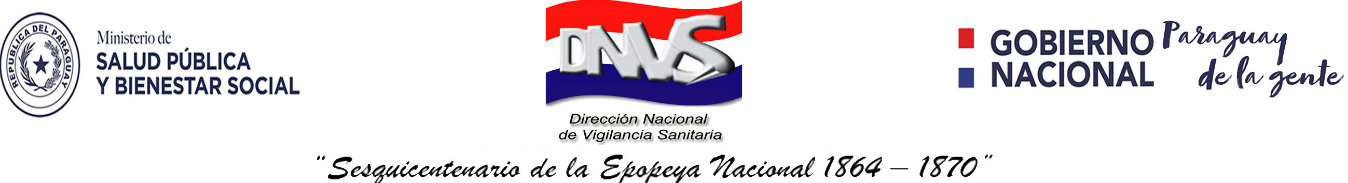 ANEXO IVERIFICACION de forma COSMETICOS GRADO 1 NSOEn la ciudad de Asunción, en fecha ………………………………………………………………………..,  el Sr. / Sra. ………………………….………………..representante legal de  la empresa ……………………………… y su Director/a  técnico/a  …………………………………………………………….., solicitan la verificación del expediente para la autorización del pago del arancel correspondiente a la Notificación sanitaria obligatoria del producto ………………………………………..……………. (Nombre comercial y Denominación Genérica)La tilde significa aprobación del ítem. La no aprobación del ítem se indicara con una línea diagonalCompletar en caso de aprobación total de los ítemsEl expediente consta de: (en números)……………… (En letras)……………….hojas foliadas.------------------------------                                       ------------------------------Firma y aclaración del 
Representante Legal                                    Firma y aclaración del                                                 Director TécnicoNUMERO DE  ITEM1era. Verificación2era. Verificación Es un producto considerado Cosmético Grado 1 según Listado en el Art. 3° Decreto 3636/20Los documentos mantienen el orden establecido en el Art. 5° del Decreto 3636/20Los formularios y Anexos son correctosTodas las fotocopias están autenticadas por Escribanía Pública                                                                                                                                                                                                                                                                                                                                                                                                                                                                                                                                                                                                                                                                                                                                                                                                                                                                                                                                                                                                                                                                                                                                                                                                                                                                                                                                                                                                                                                                                                                                Presenta Declaración Jurada correspondiente NSO Grado 1 Todos los anexos, formularios completos y firmados correctamente con sello y aclaración de los firmantesTodos los documentos están vigentes Todas las hojas están foliadas correctamente sin enmiendas